      UKEPLAN 9B – UKE 6    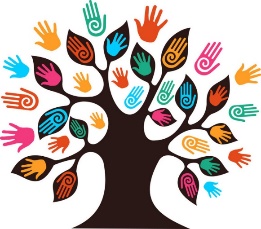 Tema:
Kroppsøving: Utgår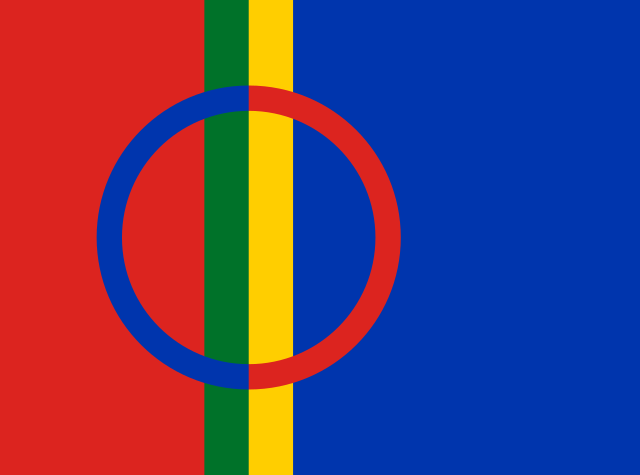 Norsk: Nynorsk <3Matematikk: Volum og overflate av rett firkantet prismeKRLE: KristendomEngelsk: Love and lossNaturfag: Kjemiske reaksjoner, blandinger og konsentrasjoner + forsøk!Samfunnsfag: Russisk revolusjonMat og helse: Samisk matkultur og samiske mattradisjoner. Vi lager: Bidos, samisk festbrød og smoothie.
Friluftsliv: Spikke ferdig isfiskestang innendørs.Informasjon:På tirsdag er det samenes nasjonaldag! Lihkku beiviin! Hele 9.trinn ser filmen “La elva leve” i 3.-5.time.   Torsdag 1-3.time er det halv fagdag i sidemål.
Tema:
Kroppsøving: UtgårNorsk: Nynorsk <3Matematikk: Volum og overflate av rett firkantet prismeKRLE: KristendomEngelsk: Love and lossNaturfag: Kjemiske reaksjoner, blandinger og konsentrasjoner + forsøk!Samfunnsfag: Russisk revolusjonMat og helse: Samisk matkultur og samiske mattradisjoner. Vi lager: Bidos, samisk festbrød og smoothie.
Friluftsliv: Spikke ferdig isfiskestang innendørs.Informasjon:På tirsdag er det samenes nasjonaldag! Lihkku beiviin! Hele 9.trinn ser filmen “La elva leve” i 3.-5.time.   Torsdag 1-3.time er det halv fagdag i sidemål.
Lekse til:Lekse til:TirsdagOnsdagEngelsk fordypning: Jobb med plakaten din. Fullfør enten faktadelen om Leger uten grenser eller delen der du presenterer et prosjekt de jobber med. Plakaten skal leveres denne uka.Spansk: Quizlet.com: øv på transportmidler og å forklare veien. Du finner oppgavesettene i klassen “Spansk Hege”. Send teamsmelding til meg om du ikke er medlem/ikke finner.Tysk: Øv på presensbøying, etter notater fra forrige time. Det blir prøve i å lage setninger hvor du må bruke denne kunnskapen.Matematikk: Gjør ferdig oppg. 5.20-5.23 s.187 i grunnboka.TorsdagHalv fagdag i sidemål, 1.-3. økt!
Fysak: Se oversikten på teams for å se hva slags aktivitet du skal ha.FredagKRLE:
Matematikk: Gjør ferdig oppg. 5.24-5.28 s.189-190 i grunnboka.
Samfunnsfag: Les ferdig kapittel 2 i historieboka. Svar på «Husker du?»-oppgavene til kapittelet.  Naturfag: Les og gjør oppgavene i læringsstien “blandinger og konsentrasjoner” som er tildelt deg på skolenmin.no.  Neste ukeTimeMandagTirsdagTirsdagOnsdagTorsdagFredag1.MatematikkM&HEng.SpråkKroppsøvingKRLE2.MusikkM&HNafaSpråkKroppsøvingEngelsk3.NorskEng.M&HMatematikkMatematikkSamfunnsfag4.SamfunnsfagNafaM&HNorskValgfagNorsk5.NaturfagUtdanningsvalgUtdanningsvalgValgfagNaturfag